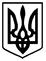 УКРАЇНАЧЕРНІГІВСЬКА МІСЬКА РАДАВИКОНАВЧИЙ КОМІТЕТР І Ш Е Н Н Я18 жовтня 2018 року	м. Чернігів	№ 519Про присвоєння та зміну поштовихадрес об’єктам нерухомого майнаРозглянувши клопотання керівників підприємств, установ та організацій, звернення фізичних осіб, пропозиції управління архітектури та містобудування міської ради та керуючись статтею 31 Закону України «Про місцеве самоврядування в Україні», постановою Кабінету Міністрів України від 25 травня 2011 року № 559 «Про містобудівний кадастр», Порядком присвоєння та зміни поштових адрес об’єктам нерухомого майна в місті Чернігові, затвердженим рішенням виконавчого комітету Чернігівської міської ради від  21 березня 2011 року № 77, виконавчий комітет міської ради вирішив: 1. Присвоїти поштові адреси:		1.1. Житловому будинку, загальною площею 87,5 кв.м, Паливоди Віталія Миколайовича по вулиці …, … – вулиця …, будинок … (скорочена адреса – вул. …, буд. …)».1.2. Власній земельній ділянці (кадастровий № 7410100000:02:027:5174), загальною площею 0,0282 га, та власній частині житлового будинку, загальною площею 27,1 кв.м, Мітуса Євгена Миколайовича по вулиці … (колишня вулиця …), … – вулиця …, будинок … (скорочена   адреса – вул. …, буд. …). 1.3. Власній земельній ділянці (кадастровий № 7410100000:01:010:0616), загальною площею 0,0457 га, та житловому будинку, загальною площею 223,1 кв.м, Ковальчука Олександра Сергійовича по вулиці …, … – вулиця …, будинок … (скорочена   адреса – вул. …, буд. …). 	1.4. Власним 9/25 частинам житлового будинку, загальною площею 48,5 кв.м, Фролова Юрія Олеговича по провулку …, … – провулок …, будинок … (скорочена адреса – провул. …, буд. …).1.5. Власній земельній ділянці (кадастровий № 7410100000:02:054:0131), загальною площею 0,1921 га, та власному житловому будинку, загальною площею 67,4 кв.м, Лось Ганни Василівни по вулиці …, … – вулиця …, будинок … (скорочена   адреса – вул. …, буд. …). 	1.6. Власній 1/2 частині житлового будинку, загальною площею 35,9 кв.м, Шевцова Станіслава Михайловича по вулиці …, … – вулиця …, будинок … (скорочена адреса – вул. …, буд. …).Внести зміни:	2.1. До пункту 1.4. рішення виконавчого комітету Чернігівської міської ради від 31 липня 2015 року № 196 «Про присвоєння та зміну поштових адрес об’єктам нерухомого майна» і викласти в такій редакції: «Власній земельній ділянці (кадастровий № 7410100000:02:014:0161), загальною площею 0,1361 га, з побудованим житловим будинком, загальною площею 249,4 кв.м, Тарасовця Олександра Олександровича по вулиці …, … – вулиця …, будинок … (скорочена   адреса – вул. …, буд. …)». 	2.2. До пункту 1.5. рішення виконавчого комітету Чернігівської міської ради від 4 жовтня 2018 року № 492 «Про присвоєння та зміну поштових адрес об’єктам нерухомого майна» і викласти в такій редакції: «Власній 1/2 частині житлового будинку, загальною площею 86,7 кв.м, Старикової Олександри Пантеліївни по вулиці …, … – вулиця …, будинок … (скорочена адреса – вул. ..., буд. …)».	2.3. До пункту 1.4. рішення виконавчого комітету Чернігівської міської ради від 4 жовтня 2018 року № 492 «Про присвоєння та зміну поштових адрес об’єктам нерухомого майна» і викласти в такій редакції: «Власній земельній ділянці (кадастровий № 7410100000:02:027:5132), загальною площею 0,0188 га, та  власній частині житлового будинку, загальною площею 60,2 кв.м, Цигай Світлани Борисівни по вулиці …, … (колишня вулиця …) – вулиця …, будинок … (скорочена адреса – вул. …, буд. …)».	2.4. До пункту 1.6. рішення виконавчого комітету Чернігівської міської ради від 20 вересня 2018 року № 470 «Про присвоєння та зміну поштових адрес об’єктам нерухомого майна» і викласти в такій редакції:  «Власній земельній ділянці (кадастровий № 7410100000:02:017:5526), загальною площею 0,0547 га, та власній 51/100 частині житлового будинку, загальною площею 297,5 кв.м, Кондиріної Анжеліки Георгіївни  по вулиці …, … – вулиця …, будинок … (скорочена адреса – вул. …, буд. …)».	3. Контроль за виконанням цього рішення покласти на заступника міського голови Атрощенка О. А.Міський голова	                                                                              В. А. АтрошенкоСекретар міської ради                                                                      М. П. Черненок                                           